              Mosquito Solutions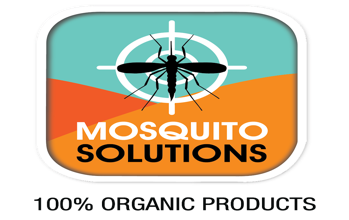 Pest Control Service Agreement ContractCompany Name:  Mosquito SolutionsAddress: PO Box 732 Grand Cayman Islands KY1-1303Phone Number: 1345-548-0720Email: mosquitosolutions88@gmail.comCustomer Name: Types of Property to be SprayedLength of Service Date of Service:                                        Expiration Date                          Pest to be Control:Special InstructionsService GuaranteeService RenewalCompany Signature:                                                                                    Date:Customer Signature:                                                                                    Date:Bank InformationAddress: PO Box:DistrictResidentialCommercialHouse LotAgricultureYes3 Months 6 Months1 yearOne off ServiceDescription: Full coverage of mosquito barrier to entire exterior of property including all outside structures, vegetation and brush surrounding perimeter with treatment to all stagnant water with weekly sight inspection until infestation is under control.Special Instructions:MosquitoMosquitoTicksTicksRoachesOthersMosquito Solutions agree to apply Organic pesticides to control the above name of pest.This agreement shall be for an initial period of above choice. In the case of either parties wishes to terminated this agreement, he or she must at least give a month notice before any expiration date.Name of BankCayman National bankPayments InformationMosquito SolutionsAccount Number01116504